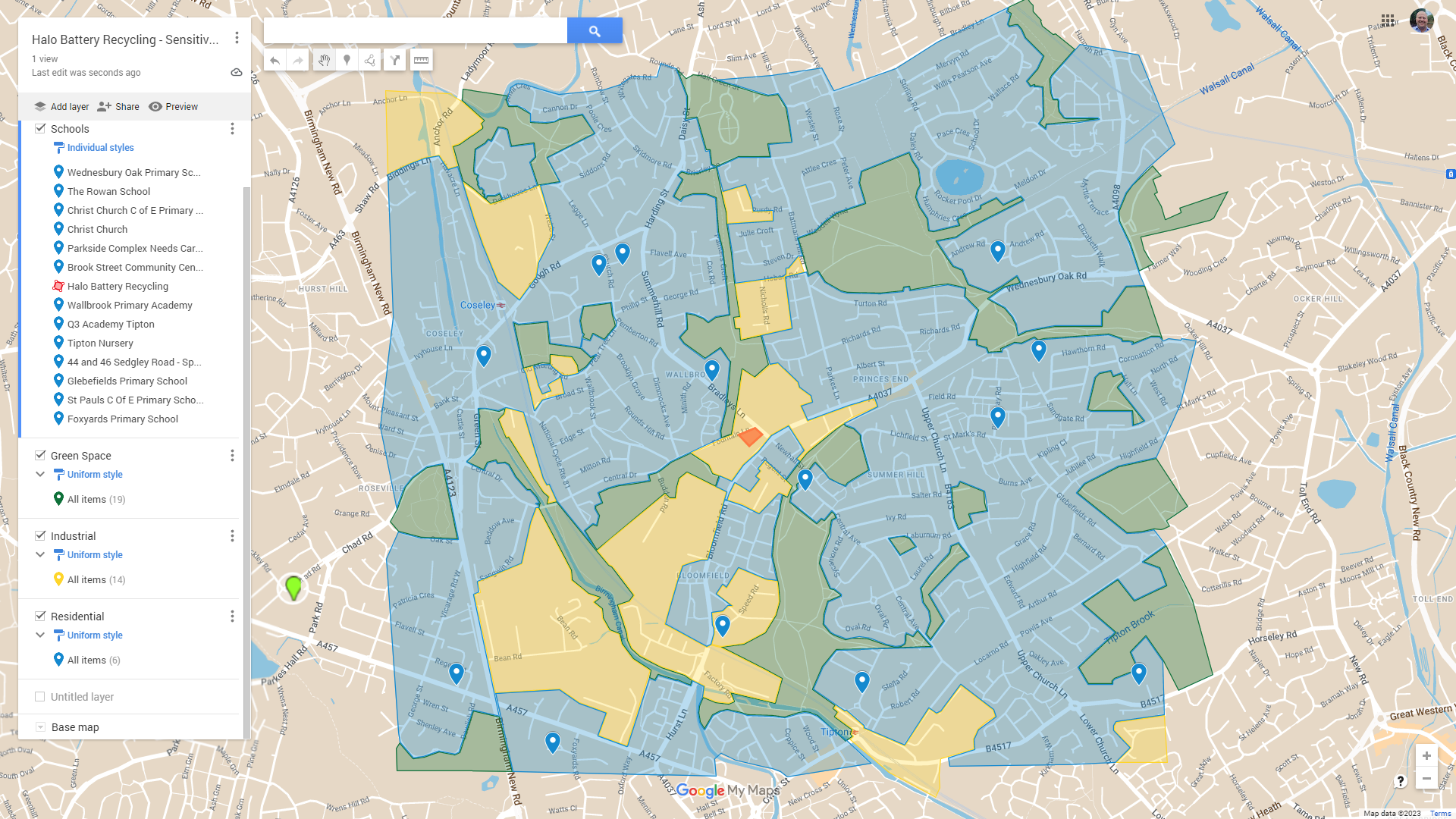 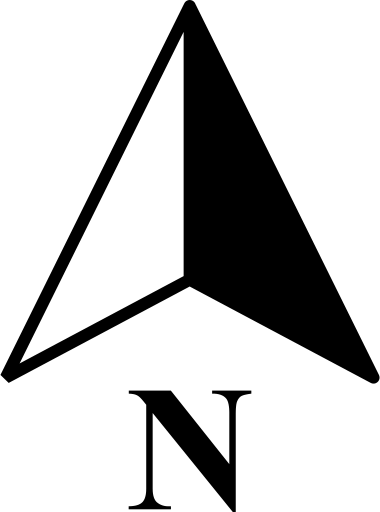 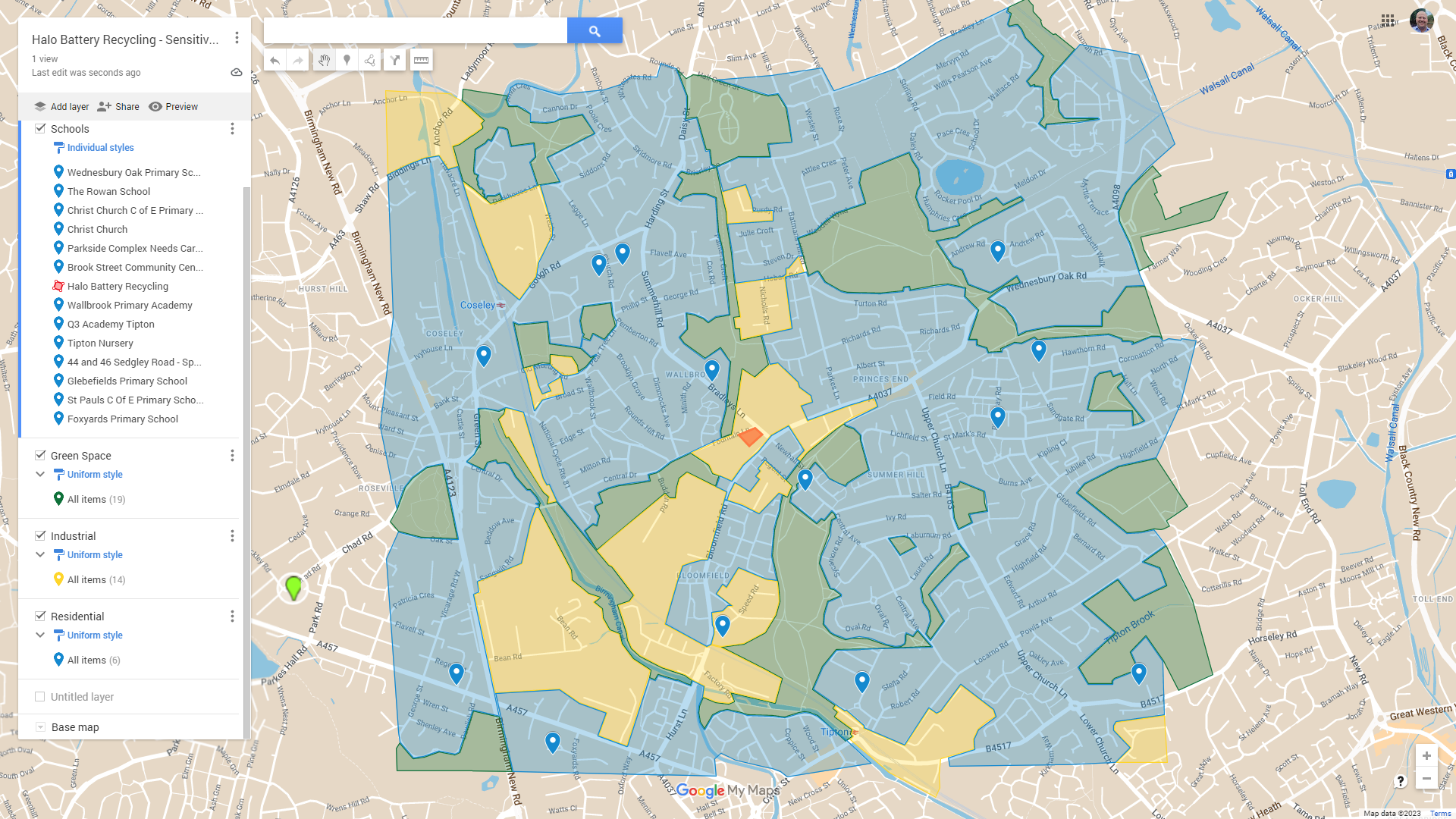 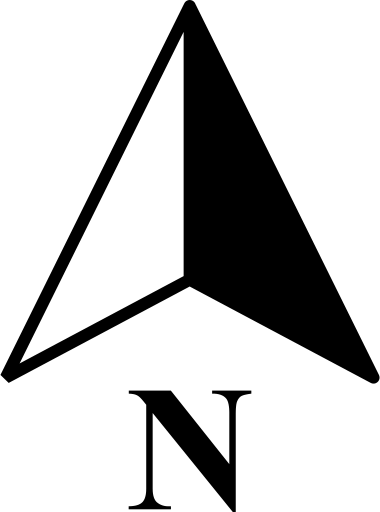 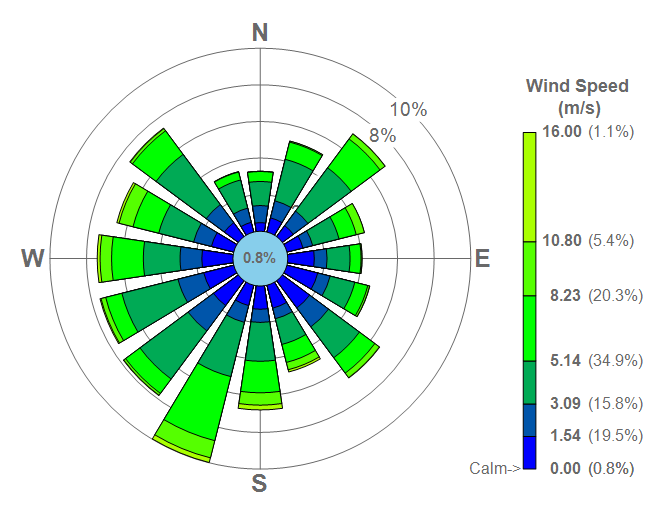 Sources:Google Maps – Halo Battery Recyclinghttps://goo.gl/maps/8DjhsDuyXcDD8fNS7 Draw a circle on a maphttps://www.mapdevelopers.com/draw-circle-tool.phpGoogle My Maps zones https://www.google.com/maps/d/u/0/edit?mid=1KjCu_b9jmtpcuUTCX8q6xj5a0GTARxA&usp=sharingEnvironment Agency Guidance on Sensitive Receptorshttps://www.gov.uk/government/publications/fire-prevention-plans-environmental-permits/fire-prevention-plans-environmental-permits#fire-prevention-plan-contentsWind Data for South West UKhttps://southwest-environmental.co.uk/further%20info/in%20depth/wind_data_for_yeolvilton.htmlHalo Battery Recycling LtdGreen & open spacesResidential & schoolsIndustrial & commercial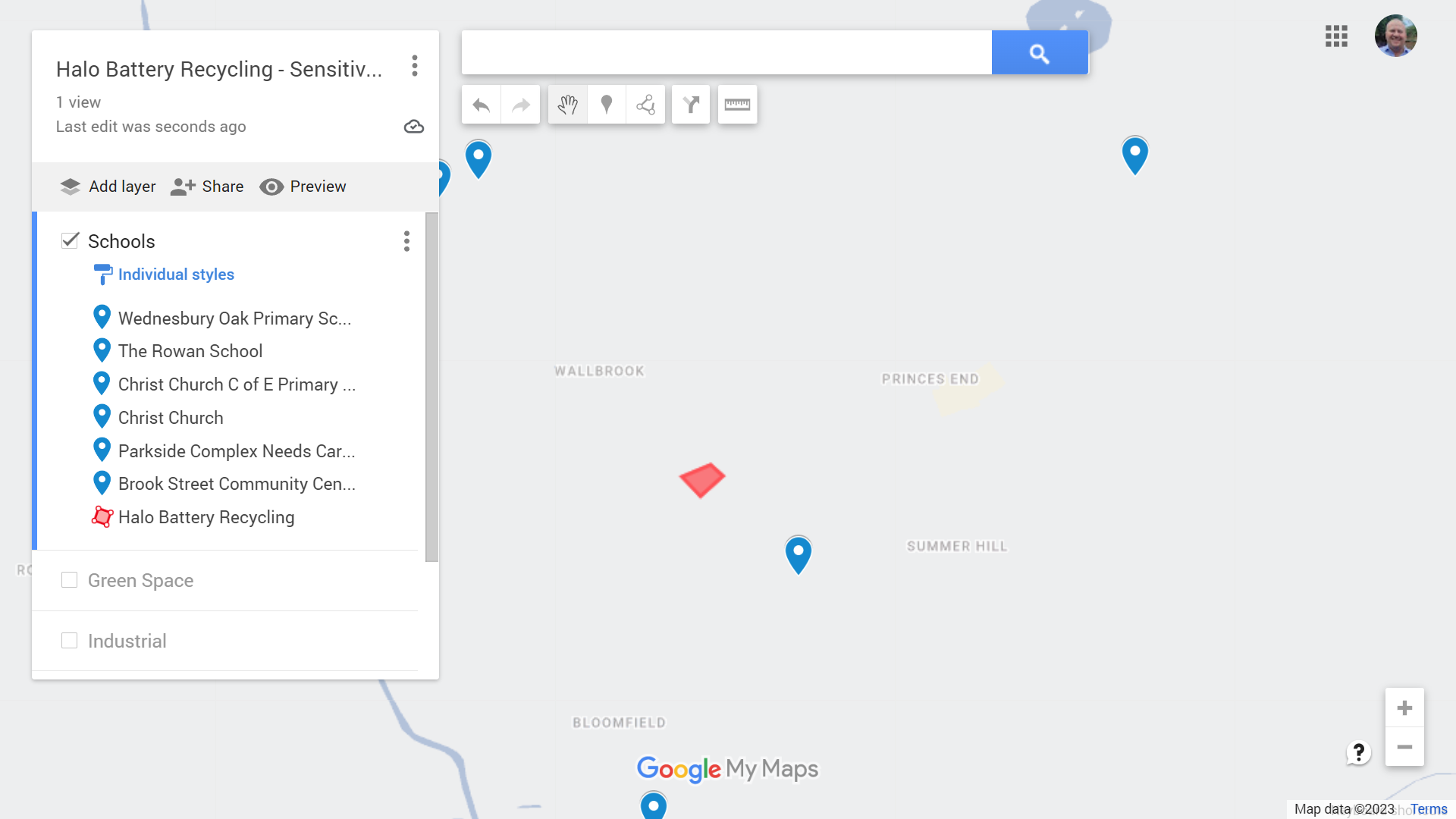 Schools, churches & community centresReceptorDirectionDistance from HaloGreen & open spacesAll< 200 m ResidentialAll < 200 mIndustrial & commercialAll< 200 mParkside Complex Needs Care HomeSoutheast< 400 mWallbrook Primary AcademyNorthwest< 400 mBrook Street Community CentreSouth< 800 mChrist Church CoseleyNorthwest< 1,000 mChrist Church C of E Primary SchoolNorthwest< 1,000 mTipton NurseryEast< 1,000 mBirmingham CanalSouth to West< 1,000 mThe Rowan SchoolWest> 1,000 mWednesbury Oak Primary SchoolNortheast> 1,000 mGlebefields Primary SchoolEast> 1,000 mSt Pauls C Of E Primary SchoolSoutheast> 1,000 mFoxyards Primary SchoolSouthwest> 1,000 mSedgley Rd Residential HomeSouthwest> 1,000 m